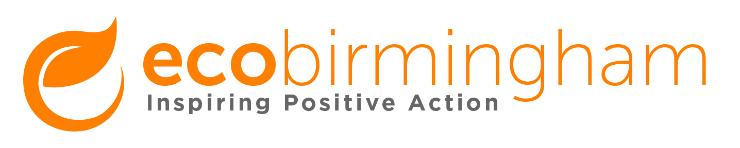 Role DescriptionRole title: ecobirmingham volunteer – Communications and ImpactLocation: Northfield Ecocentre, 53 Church Rd, Northfield, Birmingham B31 2LBHours of Work: Dependent upon your availability but a minimum of 1 day per month Reports to: Project CoordinatorRemuneration: This is a voluntary role. You will be reimbursed for expenses including travel and trainingCore Duties: Office based communications and impact support tasks, such as helping collate and review our impact surveys, updating our Customer Relationship Management database (Hubspot), support with social media and other channels and marketing and stakeholder research supervised by our Communications and Impact Coordinator.Experience and Qualities needed:You will be someone who is organised and able to analyse informationYou are computer literateYou can work as part of a teamYou are passionate about telling the story of what ecobirmingham is achievingYou may have some background or interest in communications, marketing or measuring impactInformationContact charlotte@ecobirmingham.com for enquiries about the role.ApplicationSend a covering letter of no more than 2 sides, setting out why you are interested in the role, what you can offer and the contact details of two referees.Send this to anne@ecobirmingham.com by September 30th 2022. We will organise interviews in early October, with the aim for successful candidates to join us by the end of October.Any special conditions Any role that involves direct contact with the public will require a DBS record check.